TABELLA PER LA STIMADEI COSTI AZIENDALI DELLA SICUREZZA(art. 95, comma 10, D.Lgs. 50/2016 e art. 26, comma 5 e 6 D.Lgs. 81/2008 e successive modifiche)da compilare ad integrazione del modello ENORMATIVA DI RIFERIMENTOD.Lgs.81/2008 art. 26 e successiviGli apprestamenti della sicurezza principali sono: Costo opere relative alla logistica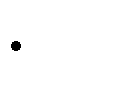 Costo opere provvisionali Costo DPICosto per informazione e formazione dei lavoratori Costo per partecipazione, cooperazione e controlloLe voci riportate nella tabella riguardano tutti i generici ed i principali apprestamenti individuabili ed evidenziabili dell’opera con l’unico scopo di permettere una valutazione dei costi di sicurezza come previsto dal D.Lgs.81/2008 e successivi.Tale valore e suddivisione non contempla tutti gli apprestamenti necessari ma esclusivamente i principali, che la ditta dovrà eventualmente integrare per completezza.I costi indicati dovranno essere dimostrabili in ogni momento alla stazione appaltante e in caso di omissione di applicazione di una o più voci non verrà riconosciuto il costo ed applicata la penale di euro 200,00 per ciascuna voce.N.B. Pagamento dei costi della sicurezzaL’appaltatore è tenuto ad applicare le voci relative alla sicurezza con i dati condivisi di volta in volta con il Coordinatore della Sicurezza per l’esecuzione dei lavori o con il Responsabile del Servizio di Prevenzione e Protezione in un documento redatto a parte.La fatturazione dei costi della sicurezza potrà avvenire o con documento separato o nella fattura relativa all’attività eseguita, distinta dai lavori, allegando il documento concordato con il Coordinatore della Sicurezza per l’esecuzione dei lavori o con il Responsabile del Servizio di Prevenzione e Protezione.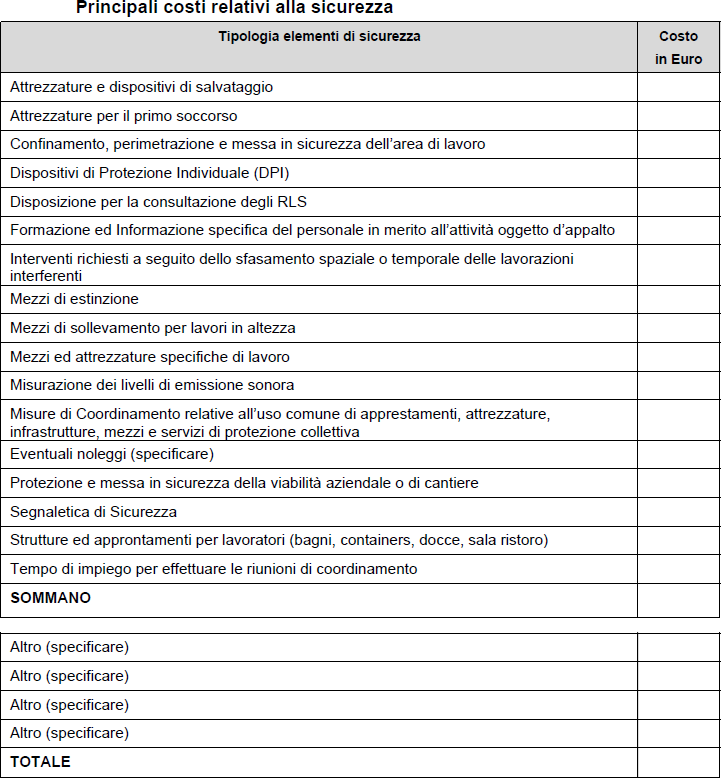 